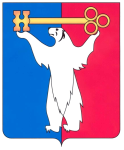 РОССИЙСКАЯ ФЕДЕРАЦИЯКРАСНОЯРСКИЙ КРАЙНОРИЛЬСКИЙ ГОРОДСКОЙ СОВЕТ ДЕПУТАТОВР Е Ш Е Н И ЕО внесении изменений в решение Городского Совета от 16.12.2008 № 16-385     «Об утверждении Положения об Управлении потребительского рынка и услуг Администрации города Норильска»В соответствии со статьей 41 Федерального закона от 06.10.2003 № 131-ФЗ «Об общих принципах организации местного самоуправления в Российской Федерации», Уставом муниципального образования город Норильск, Городской СоветРЕШИЛ:1. Внести в Положение об Управлении потребительского рынка и услуг Администрации города Норильска, утвержденное решением Городского Совета от 16.12.2008 № 16-385 (далее – Положение), следующие изменения:1.1. Пункт 1.1 Положения изложить в следующей редакции:«1.1. Управление потребительского рынка и услуг Администрации города Норильска (далее - Управление) является структурным подразделением (функциональным органом)  Администрации города Норильска, осуществляющим полномочия Администрации города Норильска в области создания на территории муниципального образования город Норильск условий для обеспечения его жителей услугами общественного питания, торговли и бытового обслуживания, в области защиты прав потребителей, в области развития и поддержки малого и среднего предпринимательства, в области анализа финансово-хозяйственной деятельности муниципальных унитарных предприятий муниципального образования город Норильск, обществ с ограниченной ответственностью, созданных путем преобразования муниципальных унитарных предприятий муниципального образования город Норильск (далее – общества с ограниченной ответственностью).».1.2. В пункте 1.9 Положения слова «Администрации города Норильска, ее территориальными исполнительно-распорядительными и отраслевыми (функциональными) органами, самостоятельными отделами» заменить словами «(отраслевыми (функциональными) и территориальными органами) Администрации города Норильска».1.3. В пункте 1.13 Положения слова «проспект Ленинский, дом 23 «А»» заменить словами «улица Кирова, дом 21».1.4. Пункт 1.14 Положения изложить в следующей редакции:«1.14. Ликвидация и реорганизация Управления осуществляется в порядке, предусмотренном действующим законодательством Российской Федерации, на основании постановления Администрации города Норильска, издаваемого в соответствии с решением Норильского городского Совета депутатов об утверждении  структуры Администрации города Норильска.».1.5. Пункт 2.7 Положения исключить.1.6. Пункты 2.8 и 2.9 Положения считать пунктами 2.7 и 2.8 Положения соответственно.1.7. Дополнить Положение пунктом 3.1.17 следующего содержания:«3.1.17. Принимает участие в разработке (уточнении) документов мобилизационного планирования муниципального образования город Норильск, в работе по подготовке к введению и введению нормированного снабжения населения муниципального образования город Норильск продовольственными и непродовольственными товарами.».1.8. Пункт 3.2.3 Положения изложить в следующей редакции:«3.2.3. Осуществляет муниципальный контроль в соответствии с федеральным законодательством, законодательством Красноярского края, иными нормативными правовыми актами органов государственной власти, муниципальными правовыми актами органов местного самоуправления муниципального образования город Норильск. В установленном законодательством порядке взаимодействует с федеральными органами исполнительной власти, с органами исполнительной власти Красноярского края, уполномоченными на проведение государственного контроля (надзора).».1.9. Пункты 3.2.5 – 3.2.9 Положения считать пунктами 3.2.4 – 3.2.8 соответственно.1.10. Пункты 3.3.2, 3.3.3  Положения изложить в следующей редакции:«3.3.2. Участвует в разработке и реализации мероприятий муниципальных программ и правовых актов органов местного самоуправления муниципального образования город Норильск, направленных на поддержку и развитие малого и среднего предпринимательства, развитие потребительского рынка на территории муниципального образования город Норильск.3.3.3. Проводит экспертизу документов на предмет их соответствия условиям, установленным Федеральным законом от 24.07.2006 № 209-ФЗ «О развитии малого и среднего предпринимательства в Российской Федерации» и муниципальной программой развития в области потребительского рынка, поддержки и развития малого и среднего предпринимательства на территории муниципального образования город Норильск, для дальнейшего оказания субъектам малого и среднего предпринимательства финансовой поддержки.».1.11. Пункт 3.3.4 Положения дополнить словами «и гражданам по вопросам, относящимся к компетенции Управления».1.12. Пункты 3.3.9 - 3.3.11 Положения изложить в следующей редакции:«3.3.9. Проводит обучающие семинары для субъектов предпринимательства и граждан, взаимодействует со средствами массовой информации по предоставлению информации об изменениях в действующем законодательстве Российской Федерации, Красноярского края, регулирующем сферу торговли, предоставления населению услуг.3.3.10. Анализирует и прогнозирует развитие предпринимательства на территории муниципального образования город Норильск.3.3.11. Организует подготовку необходимой документации для участия в конкурсе среди муниципальных образований Красноярского края на получение субсидий из средств краевого и (или) федерального бюджетов, предназначенных для софинансирования мероприятий муниципальных программ, направленных на поддержку субъектов малого и среднего предпринимательства.».1.13. Пункты 3.4 – 3.4.10 Положения исключить.1.14. Пункт 3.5.1 Положения изложить в следующей редакции:«3.5.1. Разрабатывает проекты правовых актов органов местного самоуправления муниципального образования город Норильск, касающихся определения условий хозяйственной деятельности муниципальных унитарных предприятий и обществ с ограниченной ответственностью, определения порядка составления, утверждения и установления показателей планов (программы) финансово-хозяйственной деятельности муниципальных унитарных предприятий и обществ с ограниченной ответственностью, а также приобретения товаров, работ, услуг муниципальными унитарными предприятиями и обществами с ограниченной ответственностью в рамках Федерального закона от 18.07.2011 № 223-ФЗ «О закупках товаров, работ, услуг отдельными видами юридических лиц».».1.15. Пункт 3.5.5 Положения изложить в следующей редакции:«3.5.5. Оценивает возможности совершения муниципальными унитарными предприятиями крупных сделок и сделок, в совершении которых имеется личная заинтересованность руководителей муниципальных унитарных предприятий, возможности осуществления муниципальными унитарными предприятиями, заимствований, получения кредитов, займов.».1.16. Пункт 3.5.8 Положения изложить в следующей редакции:«3.5.8. Готовит материалы и организует проведение балансовых комиссий по результатам финансово-хозяйственной деятельности муниципальных унитарных предприятий и обществ с ограниченной ответственностью в соответствии с  правовыми актами Администрации города Норильска.».1.17. Пункт 3.5.13 Положения изложить в следующей редакции:«3.5.13. Координирует деятельность муниципальных унитарных предприятий и обществ с ограниченной ответственностью по приобретению товаров, работ, услуг в рамках Федерального закона от 18.07.2011 № 223-ФЗ «О закупках товаров, работ, услуг отдельными видами юридических лиц».».1.18. Пункты 3.5 – 3.5.14 Положения считать пунктами 3.4 – 3.4.14 соответственно.1.19. Дополнить Положение новым пунктом 3.5 следующего содержания:«3.5. Осуществляет иные функции, возложенные на Управление правовыми актами органов местного самоуправления муниципального образования город Норильск.».1.20. В пунктах 4.1, 4.2 Положения слова «Администрации города Норильска, ее территориальных исполнительно-распорядительных и отраслевых (функциональных) органов, самостоятельных отделов» словами «(отраслевых (функциональных) и территориальных органов) Администрации города Норильска».2. Поручить Руководителю Администрации города Норильска          Позднякову Е.Ю. определить должностное лицо, уполномоченное подготовить и представить в Межрайонную инспекцию Федеральной налоговой службы № 25 по Красноярскому краю документы для государственной регистрации изменений, внесенных в Положение об Управлении потребительского рынка и услуг Администрации города Норильска, в установленном законодательством порядке.3. Контроль исполнения решения возложить на председателя комиссии Городского Совета по бюджету и собственности Цюпко В.В.4. Решение вступает в силу со дня принятия.Глава города Норильска								 О.Г. Курилов« 20 » мая 2014 год№ 17/4-359